Rhythm Of LoveTim Lopez 2010 (as recorded by Plain White T’s)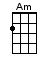 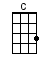 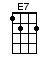 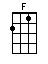 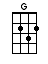 INTRO:  / 1 2 / 1 2 /[C] / [C][G] /[C] / [C][G] /[C] My head is stuck in the [G] clouds[C] She begs me to come [G] downSays [Am] "Boy, quit [G] foolin' a-[F]round" / [F] I [G] told her /[C] I love the view from up [G] here[C] Warm sun and wind in my [G] earWe'll [Am] watch the [G] world from a-[F]boveAs it [G] turns to the rhythm of [C] love[C] We may [F] only have to-[C]night[C] But ‘til the [F] morning sun you're [C] mine[E7] All [Am] mine, play the [G] music [F] lowAnd [G] sway to the rhythm of [C] love / [C][G] /[C] / [C][G] /[C] My heart beats like a [G] drum[C] A uke string to the [G] strumA [Am] beautiful [G] song to be [F] sung / [F][G] she’s got /[C] Blue eyes deep like the [G] sea[C] That roll back when she's laughing at [G] meShe [Am] rises [G] up like the [F] tideThe [G] moment her lips meet [C] mine[C] We may [F] only have to-[C]night[C] But ‘til the [F] morning sun you're [C] mine[E7] All [Am] mine, play the [G] music [F] lowAnd [G] sway to the rhythm of [C] love / [C][G] /[C] / [C][G] /BRIDGE:[E7] When the [F] moon is [C] lo-o-o-[G]ow[E7] We can [F] dance in [C] slo-ow-o-ow [G] mo-o-o-[F]tionAnd [F] all your [G] tears[G] Will sub-[F]side[F] All your [G] te-e-e-e-earsWill [C] dry, bah-bah, bah-[C]bah, bah-[G]bah[C] Bah-bah, bah-[C]bah, bah-[G]bah[Am] Dah da-da-[G]dum, da-dah [F] dum [F][C] Bah-bah, bah-[C]bah, bah-[G]bah[C] Bah-bah, bah-[C]bah, bah-[G]bah[Am] Dah da-da-[G]dum, da-dah [F] dum / [F][G] /[C] And long after I've [G] gone[C] You'll still be humming a-[G]longAnd [Am] I, will keep [G] you, in my [F] mindThe [G] way you make love so [C] fine [C]We may [F] only have to-[C]night[C] But ‘til the [F] morning sun you're [C] mine[E7] All [Am] mine, play the [G] music [F] lowAnd [G] sway to the rhythm of [C] love / [C][G] oh oh /[Am] Oh, play the [G] music [F] low And [G] sway to the rhythm of [C] love[C][G] / [C]Yes [C] sway to the [G] rhythm of [C] love [C][G][C]www.bytownukulele.ca